Formulaire de commande à l’avance de documents d’archivesen vue de leur consultation en salle de lectureVous avez la possibilité de commander à l’avance un document à l’aide de ce formulaire. Les données concernant le document sont à rechercher dans les inventaires en ligne. Le document commandé sera préparé à votre intention pour le jour fixé pour votre venue en salle de lecture, mais au plus tôt deux jours ouvrés après réception de votre demande et au plus tard deux semaines après celle-ci.Il importe de remplir un formulaire par document. Il est possible de commander ainsi à l’avance trois documents au maximum.Attention : Les documents soumis à un délai de protection qui n’est pas échu ne seront disponibles qu’après obtention de l’autorisation de consultation.Seuls les formulaires remplis entièrement et correctement seront traités. Aucune correspondance ne sera échangée au sujet des commandes. La personne susmentionnée commande les documents suivants :Le formulaire correctement rempli est à envoyer à l’adresse : info.acv@vd.chArchives cantonales vaudoises, Rue de la Mouline 32, 1022 Chavannes-près-Renens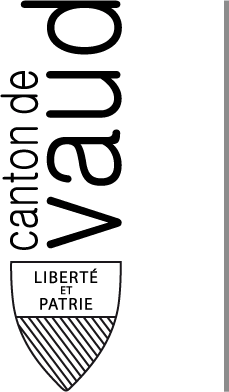 Archives cantonalesvaudoisesRue de la Mouline 321022 Chavannes-près-Renens(A remplir par les Archives cantonales vaudoises)(A remplir par les Archives cantonales vaudoises)(A remplir par les Archives cantonales vaudoises)Date de sortieDate de sortieNom :       Prénom :      Adresse :       NP, lieu :              E-Mail :      Téléphone :      Date de la visite annoncée en salle de lecture :      Date de la visite annoncée en salle de lecture :      Date de l’autorisation (pour les documents soumis à un délai de protection non échu) :      Date de l’autorisation (pour les documents soumis à un délai de protection non échu) :      FondsCote du document (avec précisions si la cote vaut pour plusieurs documents)Période du documentExemple : C XVI (Familles)Exemple 2 : K XV a (Département militaire, généralités)Exemple 3 : P Charrière de SéveryExemple : C XVI 56/1Exemple 2 : K XV a 6 (années 1820 à 1822 uniquement)Exemple 3 : P Charrière de Sévery B 123/108Exemple : 1356Exemple 2 : 1820-1825Exemple 3 : 1837-1843